3/4 Work GridThis is a weekly schedule for learning...Reading Hot Reads 30 minutes every dayRetell what you readRemember to includeAuthor and titleInteresting wordsMake a list of interesting word from your bookReviewWrite a book review on your bookWhose the best character?Where is your story set?What happens in the story?RecommendIs this a good book to read?Who should read it?Year 2 or Year 5What makes it a good book?WritingWHAT IS A RECOUNT?A recount retells an experience or an event that happened in the past.  The purpose of a recount can be to inform, entertain or to reflect and evaluate. A recount can focus on a specific section of an event or retell the entire story.  A recount should always be told in the order that things happened.Recount a magical momentRecount The best day ever...RecountDiary of an imaginary creatureRecountWhat was an exciting moment?RecountWhat was the best holiday ever?MathsRemember to check your google classroom for more activities….These are fun open ended maths tasksThere are many different answers, be creative and come up with numerous possibilitiesMake a large, light package. Make a small, heavy package.What are some times when the digits on a digital clock make a pattern?What is something you can do exactly 100 times in one minute?How can you make up a sentence with more than five words but no more than 20 words?Make your own timetable to show a new student what happens in a school week.Choose a number between 5 and 20. Write all the subtractions. For example 11, you can write 11-5=6 15-11=4. I read a book in 15 minutes. What book might I have read?Draw a plan or map of the outside of your house I went on holidays and made a snowman. What month of the year might it have been?Create a symmetrical pattern with colours and shapesBound for Botany BayWrite a description of a convict hulk.Use the image to inspire you. Look carefully at the details in the picture.Remember to use a topic sentence Bound for Botany BayRead the following information on the Hulks in Google ClassroomDescribe what it was like to live on a prison hulk.ArtSketch your bedroom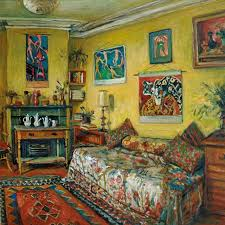 Margaret Olley Vincent Van Gogh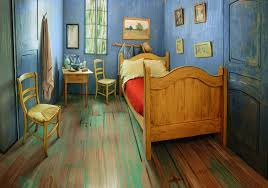 Art Sketch yourself look in the mirrorAdd a hat…Margaret Olley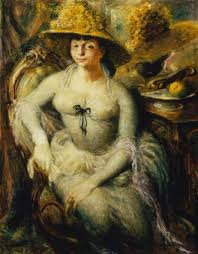 Vincent Van Gogh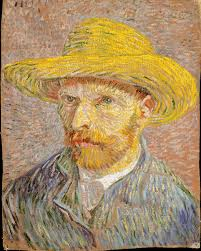 ArtSketch your favourite animal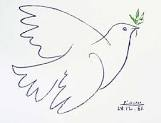 Pablo Picasso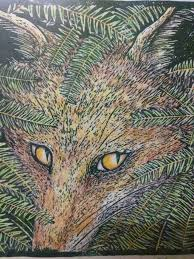 Narelle Oliver